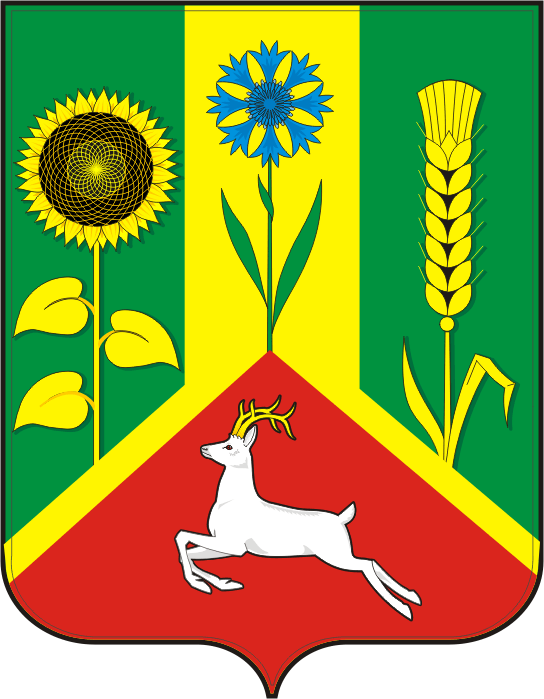 АДМИНИСТРАЦИЯ ВАСИЛЬЕВСКОГО СЕЛЬСОВЕТА САРАКТАШСКОГО РАЙОНА ОРЕНБУРГСКОЙ ОБЛАСТИП О С Т А Н О В Л Е Н И Е____________________________________________________________________25.03.2020                             с. Васильевка                                  № 23 –п	     Об утверждении Положения о порядке использованиябюджетных ассигнований резервного фондаадминистрации Васильевского сельсовета Саракташского района Оренбургской области.   В соответствии с Бюджетным кодекса Российской Федерации, Положением о бюджетном процессе в Васильевском сельсовете, утвержденным решением Совета депутатов Васильевского сельсовета Саракташского района от 28.03.2019  № 146  «Об утверждении Положения о бюджетном процессе  в  муниципальном образовании  Васильевский сельсовет Саракташского района Оренбургской области» (изменения от 24.12.2019), руководствуясь Уставом Васильевского сельсовета Саракташского  района Оренбургской областиУтвердить Положение о порядке использования бюджетных ассигнований резервного фонда администрации Васильевского сельсовета Саракташского района Оренбургской области согласно приложению к настоящему постановлению.Сектору экономики и финансов обеспечить финансирование расходов из резервного фонда администрации Васильевского сельсовета Саракташского района Оренбургской области в соответствии с распоряжениями администрации Васильевского сельсовета Саракташского района о  выделении средств из этого фонда.     3. Контроль за исполнением настоящего постановления возложить на  специалиста 1 категории, бухгалтера администрации Махову Е.А.     4. Настоящее постановление вступает в силу после его обнародования и подлежит размещению на официальном сайте администрации Васильевского сельсовета.    4. Настоящее постановление вступает в силу со дня его подписания.Глава сельсовета                                                                      А.Н. СерединовРазослано: прокурору района, финансовый отдел администрации Саракташского района, официальный сайт, в дело.      Приложение к постановлению администрации Васильевского сельсовета Саракташского района Оренбургской области от 25.03.2020 № 23-п ПОЛОЖЕНИЕо порядке использования бюджетных ассигнований резервного фонда администрации Васильевского сельсовета Саракташского района Оренбургской области1. Настоящим Положением определяется порядок использования бюджетных ассигнований резервного фонда администрации Васильевского сельсовета Саракташского района Оренбургской области.2. Резервный фонд администрации Васильевского сельсовета Саракташского района Оренбургской области (далее – резервный фонд) формируется в составе расходной части бюджета Васильевского сельсовета Саракташского района Оренбургской области. Объем резервного фонда утверждается решением Соовета депутатов Васильевского сельсовета Саракташского района Оренбургской области о бюджете Васильевского сельсовета Саракташского района Оренбургской области и не может превышать 3 процента утвержденного указанным решением общего объема расходов.3. Бюджетные ассигнования резервного фонда направляются на финансовое обеспечение непредвиденных расходов, в том числе на проведение аварийно-восстановительных работ и иных мероприятий, связанных с ликвидацией последствий стихийных бедствий и других чрезвычайных ситуаций.Получателем бюджетных ассигнований выступает главный распорядитель бюджетных средств администрации  Васильевского сельсовета Саракташского района Оренбургской области4. Основанием для выделения бюджетных ассигнований из резервного фонда является решение администрации Васильевского сельсовета Саракташского района Оренбургской области о выделении бюджетных ассигнований из резервного фонда. Решение о выделении бюджетных ассигнований резервного фонда оформляется распоряжением администрации Васильевского сельсовета Саракташского района Оренбургской области  (далее – распоряжение).В  распоряжении указываются:1) основание принятия соответствующего решения;2) наименование главного распорядителя бюджетных средств, в распоряжение которого выделяются бюджетные ассигнования резервного фонда;3) общий объем бюджетных ассигнований, выделяемых из резервного фонда с указанием классификации расходов бюджета Васильевского сельсовета Саракташского района Оренбургской области;4) мероприятия, на которые используются средства (конкретный объект и вид работ (услуг);5) срок предоставления отчета (отчетов) о целевом использовании полученных средств фонда получателями бюджетных средств. 5. Подготовка проекта распоряжения осуществляется финансовым органом администрации Васильевского сельсовета Оренбургской областиОснованием для рассмотрения вопроса о выделении средств  фонда является письменное обращение заинтересованного лица о выделении средств из резервного фонда с приложением документов, обосновывающих размер запрашиваемых средств (смета и расчет). По результатам рассмотрения обращения в срок не более 15 календарных дней с момента поступления обращения подготавливается один из следующих документов:1) проект распоряжения;  2) заключение о невозможности выделения средств из резервного фонда.К проекту  распоряжения прилагаются документы, подтверждающие необходимость выделения средств фонда в планируемых объемах, включая непредвиденность и неотложность мероприятий, предлагаемых к финансированию за счет средств фонда, сметно-финансовые расчеты, акты обследования, заключения соответствующих структурных подразделений администрации и др.Финансирование расходов за счет средств резервного фонда осуществляется финансовым органом администрации на основании распоряжения. 6. Средства резервного фонда подлежат использованию строго по целевому назначению, определенному распоряжением. Использование средств резервного фонда на другие цели не допускается. В случаях установления нецелевого использования бюджетных средств резервного фонда, влекущего ответственность, установленную действующим законодательством Российской Федерации, бюджетные средства подлежат возврату в бюджет Васильевского сельсовета Саракташского района Оренбургской области. В случае неполного использования средств, выделенных за счет резервного фонда, неиспользованные остатки подлежат возврату на единый счет бюджета  муниципального образования  Васильевского сельсовета Саракташского района Оренбургской области в течение 10 календарных дней со дня представления отчета об использовании средств резервного фонда администрации Васильевского сельсовета Саракташского района Оренбургской области.7. Контроль за использованием бюджетных ассигнований резервного фонда осуществляется финансовым органом, главными распорядителями средств бюджета Васильевского сельсовета Саракташского района, органами муниципального финансового контроля в пределах своей компетенции.Получатели бюджетных средств резервного фонда в сроки, указанные в   распоряжении  администрации о выделении бюджетных ассигнований резервного фонда, представляют отчет об использовании полученных средств, согласованный главным распорядителем средств бюджета Васильевского сельсовета Саракташского района в финансовый орган по форме согласно приложению № 1 к настоящему Положению.Отчет об использовании бюджетных ассигнований резервного фонда прилагается к годовому отчету об исполнении бюджета Васильевского сельсовета Саракташского района по форме согласно приложению № 2 к настоящему  Положению.Приложение 1к Положению о порядке использования бюджетных ассигнований резервного фонда администрацииВасильевского сельсовета Саракташсокго районаОТЧЕТполучателя бюджетных ассигнований резервного фонда об использовании бюджетных ассигнований резервного фонда.Васильевского сельсовета Саракташского района Оренбургской областипо состоянию на ________________ 20___ г.  руб.--------------------------------<*> В случае неполного расходования средств резервного фонда указывается причина, дата возврата неиспользованных средств и пр.Исполнитель (ФИО) тел.Приложение 2к Положению о порядке использования бюджетныхассигнований резервного фонда администрации                                                                                  Васильевского сельсовета Саракташсокго района Оренбургской областиОТЧЕТоб использовании бюджетных ассигнований резервного фондаN п/пОснование выделения средств (№ и дата распоряжения о выделении бюджетных ассигнований)Цель выделенияСумма по основанию выделения средствКассовый расходКассовый расход№ и дата муниципального контракта, договораОстаток неиспользованных средствПримечание <*>N п/пОснование выделения средств (№ и дата распоряжения о выделении бюджетных ассигнований)Цель выделенияСумма по основанию выделения средствСумма№ и дата платежных поручений, подтверждающих осуществление расходов№ и дата муниципального контракта, договораОстаток неиспользованных средствПримечание <*>Руководитель  получателя средств резервного фонда(подпись)(расшифровка подписи)Руководитель главного распорядителя  средств местного бюджета(подпись)(расшифровка подписи)НаименованиеСумма, тыс. рублей1. Размер бюджетных ассигнований резервного фонда администрации Колодезянского сельского поселения установленный решением Собрания депутатов Колодезянского сельского поселения о бюджете  Васильевского сельсовета2. Распределенный размер бюджетных ассигнований резервного фонда администрации Васильевского сельсовета  на отчетную дату, всегов том числе:в том числе:2.1. На проведение аварийно-восстановительных работ2.2. Проведение иных мероприятий, связанных с ликвидацией последствий стихийных бедствий и других чрезвычайных ситуаций на территории Васильевского сельсовета3. Фактическое использование бюджетных ассигнований резервного фонда администрации Васильевского сельсовета4. Возвращено неиспользованных бюджетных ассигнований резервного фонда администрации Васильевского сельсовета5. Нераспределенный остаток бюджетных ассигнований резервного фонда администрации  Васильевского сельсоветаРуководитель  финансового органа Администрации Васильевского сельсовета(подпись)(расшифровка подписи)